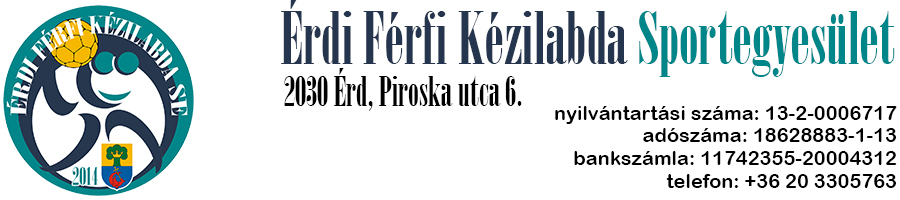 AMATŐR SPORTOLÓI SZERZŐDÉSamely létrejött egyrészt az Érdi Férfi Kézilabda Sportegyesület – továbbiakban Egyesület - (Cím: 2030 Érd, Piroska utca 6.) másrészt sportoló – továbbiakban Sportoló:között, az alulírott napon, az alábbi feltételekkel:A Szerződés tárgyaFelek megállapodnak arról, hogy a Sportoló a kézilabda sportágban sporttevékenységét amatőr szerződéses sportolóként az Egyesületben folytatja, a felek a szerződést 2026. augusztus 31-ig kötik meg, életbelépése jelen szerződés aláírásának napja.Annak a sportolónak, aki előzőleg határozatlan időtartamú amatőr sportolói szerződést írt alá és még a megállapodás érvényben van, jelen szerződés aláírásával az előző amatőr sportolói szerződés érvényét veszti.A Sportoló kötelezettségeiA Sportoló kötelezi magát arra, hogy a kézilabda sportra vonatkozó általános szabályokat és az Egyesület Alapszabályát betartja.A Sportoló köteles a sportról szóló 2004. évi I. Törvény (Sporttörvény) 2.§-ának előírásait betartani, azazA fair play elvei szerint felkészülni és versenyezni,Sportorvosi vizsgálatokon részt venni,A kézilabda sportág hazai és nemzetközi versenyszabályzatát és egyéb szabályzatait betartani,Sporttevékenysége során az Egyesület érdekeit figyelembe venni,Média szereplése során az Egyesület érdekeit figyelembe venni,A dopping tilalom előírásait betartani, a dopping-vizsgálatokon és sportegészségügyi ellenőrzéseken részt venni.A Sportoló együttműködési kötelezettségeinek formája:részt vesz a rendszeres edzésmunkában,tagdíjat vagy szakosztályi hozzájárulást fizet,a versenyeken az őt felkészítő egyesület színeiben szerepel,költségtérítéses programok esetén kifizeti az Egyesület által meghatározott részvételi díjat (pl. edzőtábor, külföldi utazás, egyéb rendezvények), amennyiben részt kíván venni ezeken.sportoló saját maga gondoskodik mindazon felszerelések és eszközök beszerzéséről, amelyet saját felkészülése érdekében az Egyesület számára javasol. Ezek az eszközök és felszerelések a Sportoló tulajdonát képezik.4. A Sportoló köteles megtéríteni a jelen szerződéses jogviszony keretében a sportszervezetnek okozott anyagi és erkölcsi kárt a Polgári Törvénykönyv kártérítésre vonatkozó általános szabályai szerint.Az Egyesület kötelezettségeiA Sportoló sporttevékenységért díjazásra nem jogosult, azonban a Sporttörvény 2., 3. és 5. §-a alapján az Egyesület lehetőségei szerint biztosítja a nála leigazolt amatőr Sportoló számára mindazokat a személyi és tárgyi feltételeket, amelyek a Sportoló eredményes sporttevékenységének kifejtéséhez és fejlesztéséhez szükségesek, így:szakmai fejlődést a rendszeres edzéseken,edzésre alkalmas sportlétesítményt, edzéslehetőséget és ehhez eszközöket,részvételi lehetőséget a helyi, országos és nemzetközi versenyeken,a magasabb szintű felkészüléshez edzőtáborok szervezését,egyéb (szakmai és közösségi) programok szervezését.Az Egyesület fenti sporttevékenység folytatásához a következő személyi feltételeket biztosítja:szakképzett edzők,az Egyesület pénzügyi, szervezési és adminisztrációs feladatait végző személyekA szakmai munkához szükséges anyagi feltételeket az Egyesület tagdíjbevétel, pályázatok, szponzorok, állami, önkormányzati, szakszövetségi és intézményi támogatások révén biztosítja.A Szerződés megszűnése, átigazolásJelen szerződést bármely fél jogosult felbontani, ha a másik fél szerződésben vállalt kötelezettségeinek nem tesz eleget. A felmondási idő 60 nap. A szerződés közös megegyezéssel is megszüntethető.Az amatőr Sportoló a sportszerződés érvényessége alatt csak az Egyesület hozzájárulásával igazolható át másik sportszervezethez. Az egyesület a hozzájárulás megadását nevelési költségtérítés és esetlegesen elmaradt tagdíj megfizetéséhez köti.Az amatőr Sportoló a MKSZ szabályai és előírásai szerinti időszakban és módon igazolhat át másik sportszervezethez. Az átigazoláshoz az Egyesület a következő feltételekkel járul hozzá:amennyiben a Sportoló azonnal új egyesület színeiben kíván versenyeken fellépni, akkor a másik sportszervezet nevelési költségtérítést fizet az Egyesületnek,amennyiben a másik sportszervezet nevelési költségtérítést az Egyesületnek nem fizet, úgy a Sportoló átigazolási kérelmének beadásának időpontjától még legalább egy évig az Egyesület színeiben versenyez, és csak ezután kapja meg a hozzájárulást az átigazoláshoz, az Egyesület és az új sportszervezet által kölcsönösen egyeztetett időben és módon.A nevelési költségtérítés alapösszegét a Magyar Kézilabda Szövetség aktuális Igazolási és Átigazolási Szabályzata határozza meg.A nevelési költségtérítés végösszege függ a klubban eltöltött évek számától.A klubban eltöltött évek alapján a nevelési költségtérítés a befejezett 3. évtől kezdődően évenként az alapösszeg 20%-val nő.Fentieken kívül az átigazolás előtt szükséges még:a Sportolónak az Egyesülettel szemben fennálló tartozásainak rendezése,az Egyesület tulajdonában lévő felszerelések leadása, amit az Egyesület bocsátott a Sportoló rendelkezésére és viselésére.Amennyiben az átigazolásra más városba költözés, más oktatási intézményben való továbbtanulás vagy egyéb rendkívüli ok miatt kerülne sor, a nevelési költségtérítés összege a felek kölcsönös megegyezésével módosítható.Amennyiben Sportoló saját döntése alapján végleg megszünteti a sporttevékenységét kézilabda sportágban amatőr szerződéses sportolóként, jelen szerződés megszűnik.Egyéb rendelkezésekFentiekben nem szabályozott esetekre a Ptk. rendelkezései, a 2004. évi I. Törvény (Sporttörvény) és a 2011. évi LIV. számú törvény előírásai az irányadók.Az Egyesület, valamint a Sportoló és Képviselője kötelesek együttműködésük során jóhiszeműen, tisztességesen eljárni, valamint kölcsönös tájékoztatási és értesítési kötelezettségüknek eleget tenni. Szerződő felek a fentieket elolvasás után azt megértve egyetértésük jeléül sajátkezű aláírásukkal ellátták és elfogadták. Kelt: Érd, ...Név: …Anyja neve: …Születési hely, idő: …Lakcím: …Leigazolás dátuma: …Nyilvántartási szám: …TAJ-száma: …Személyazonosító igazolvány szám: …        ………………………………………………………………………...             …………………………………………………………………….sportegyesület elnökesportoló